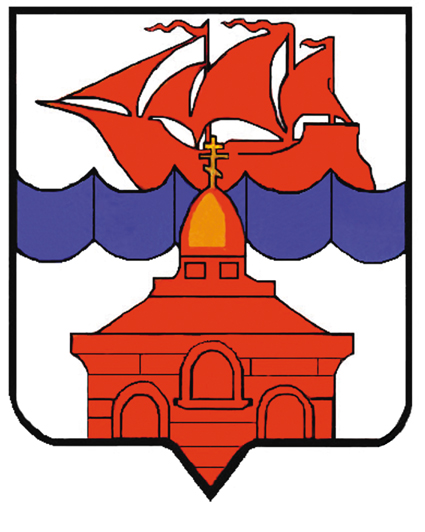 РОССИЙСКАЯ  ФЕДЕРАЦИЯКРАСНОЯРСКИЙ КРАЙТАЙМЫРСКИЙ ДОЛГАНО-НЕНЕЦКИЙ МУНИЦИПАЛЬНЫЙ РАЙОНАДМИНИСТРАЦИЯ СЕЛЬСКОГО ПОСЕЛЕНИЯ ХАТАНГАПОСТАНОВЛЕНИЕ Внесение изменений в постановление администрации сельского поселения Хатанга от 11.01.2011 г. №001-П «Об утверждении положения о комиссии, осуществляющей функции уполномоченного органа по экспертизе проектов административных регламентов предоставления муниципальных услуг органами местного самоуправления         сельского поселения Хатанга»Руководствуясь ст. 53 Устава сельского поселения Хатанга,ПОСТАНОВЛЯЮ:1. 	Пункт 2 постановления администрации сельского поселения Хатанга от 11.01.2011 г. № 001-П «Об утверждении положения о комиссии, осуществляющей функции уполномоченного органа по экспертизе проектов административных регламентов предоставления муниципальных услуг органами местного самоуправления         сельского поселения Хатанга» (далее – Постановление) признать утратившим силу.2.         Внести в приложение №1 к Постановлению следующие изменения:1) раздел 3 дополнить пунктом 3.9. следующего содержания:«3.9. Состав Комиссии утверждается Распоряжением Руководителя администрации сельского поселения Хатанга».3. 	Настоящее постановление вступает в силу со дня его подписания и подлежит       	обязательному опубликованию.	4. 	Контроль за исполнением настоящего постановления возложить на заместителя 	Руководителя администрации сельского поселения Хатанга – Попову О. В..Руководитель администрациисельского поселения Хатанга                                                                              Н. А. Клыгина17.01.2011 г.№ 014 - П